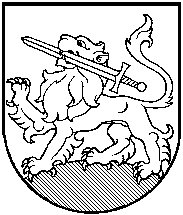 RIETAVO SAVIVALDYBĖS ADMINISTRACIJOS DIREKTORIUSĮSAKYMASDĖL RIETAVO SAVIVALDYBĖS ADMINISTRACIJOS DARBUOTOJŲNUOTOLINIO ARBA DALINIO NUOTOLINIO DARBO2020 m. lapkričio 27 d. Nr. AV-692RietavasVadovaudamasis Lietuvos Respublikos vietos savivaldos įstatymo 29 straipsnio 8 dalies 2 punktu, Lietuvos Respublikos Vyriausybės 2020 m. lapkričio 4 d. nutarimo Nr. 1226 „Dėl karantino Lietuvos Respublikos teritorijoje paskelbimo“ 2.2.1. papunkčiu ir 5 punktu, Nuotolinio darbo Rietavo savivaldybės administracijoje tvarkos aprašu, patvirtintu Rietavo savivaldybės administracijos direktoriaus 2020 m. spalio 6 d. įsakymu Nr. AV-559 „Dėl nuotolinio darbo Rietavo savivaldybės administracijoje tvarkos aprašo patvirtinimo“, atsižvelgdamas į Savivaldybės administracijų seniūnijų, skyrių ir specialistų pateiktą informaciją:1. N u s t a t a u  nuo 2020 m. lapkričio 30 d. iki 2020 m. gruodžio 17 d. (įskaitytinai) Rietavo savivaldybės administracijos darbuotojams, dirbti nuotoliniu arba dalinai nuotoliniu būdu (pagal suderintą darbo grafiką).2. Į p a r e i g o j u  Rietavo savivaldybės administracijos darbuotojus nuotolinio darbo arba dalinio nuotolinio darbo metu asmens duomenis tvarkyti laikantis 2016 m. balandžio 27 d. Europos Parlamento ir Tarybos reglamento (ES) 2016/679 dėl fizinių asmenų apsaugos tvarkant asmens duomenis ir dėl laisvo tokių duomenų judėjimo (bendrasis duomenų apsaugos reglamentas) reikalavimų. Darbuotojas asmeniškai atsako už asmens duomenų apsaugos pažeidimus nuotolinio arba dalinio nuotolinio darbo metu.Įsakymas gali būti skundžiamas ikiteismine tvarka Lietuvos administracinių ginčų komisijos Klaipėdos apygardos skyriui (H. Manto g. 37, Klaipėda) arba Lietuvos Respublikos administracinių bylų teisenos įstatymo nustatyta tvarka Regionų apygardos administracinio teismo Klaipėdos rūmams (Galinio Pylimo g. 9, Klaipėda) per vieną mėnesį nuo šio įsakymo  paskelbimo ar įteikimo suinteresuotai šaliai dienos.Savivaldybės administracijos direktorius                                                         Vytautas Dičiūnas